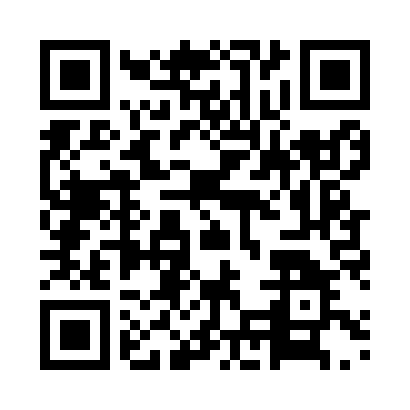 Prayer times for Arbre, BelgiumWed 1 May 2024 - Fri 31 May 2024High Latitude Method: Angle Based RulePrayer Calculation Method: Muslim World LeagueAsar Calculation Method: ShafiPrayer times provided by https://www.salahtimes.comDateDayFajrSunriseDhuhrAsrMaghribIsha1Wed3:556:191:425:449:0611:192Thu3:526:171:425:459:0711:223Fri3:486:151:425:459:0911:254Sat3:456:131:415:469:1111:285Sun3:426:121:415:469:1211:316Mon3:386:101:415:479:1411:347Tue3:356:081:415:489:1511:378Wed3:316:071:415:489:1711:409Thu3:286:051:415:499:1811:4310Fri3:266:031:415:499:2011:4611Sat3:266:021:415:509:2111:4912Sun3:256:001:415:519:2311:4913Mon3:245:591:415:519:2411:5014Tue3:245:571:415:529:2611:5115Wed3:235:561:415:529:2711:5116Thu3:235:541:415:539:2911:5217Fri3:225:531:415:539:3011:5218Sat3:225:521:415:549:3111:5319Sun3:215:501:415:549:3311:5420Mon3:215:491:415:559:3411:5421Tue3:205:481:415:559:3511:5522Wed3:205:471:415:569:3711:5623Thu3:195:461:425:579:3811:5624Fri3:195:451:425:579:3911:5725Sat3:195:441:425:589:4011:5726Sun3:185:431:425:589:4211:5827Mon3:185:421:425:599:4311:5928Tue3:185:411:425:599:4411:5929Wed3:175:401:425:599:4512:0030Thu3:175:391:426:009:4612:0031Fri3:175:381:436:009:4712:01